                       Small Group Sermon Questions                                                               Sunday, May 6 , 2018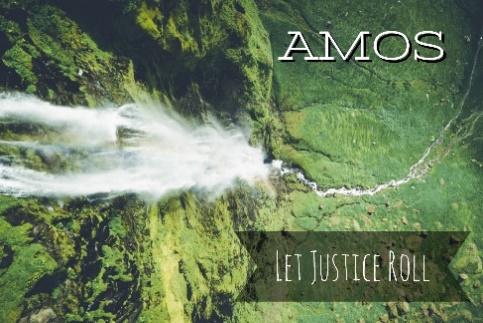  Amos series: Let Justice Roll   Part 5:  Apathy and ArroganceOpening questionsWhat’s the hardest thing you’ve ever been asked to do?  How do you try to stay humble?Going Deeper Questions  What issues does Amos bring up?  Does this sound like our culture?  Explain.Why do you think God called Amos from Judah to go to Israel?  Why a farmer?   Read Amos 5:2-6.  ‘Seek the Lord’ is a phrase Amos uses several times.  Why is it so significant?  How do you seek the Lord?Sid shared some of the history of Bethel.  It was an attempt to shape religion for King Jereboam’s own purposes.  How does this happen in our culture?  How do you do this?Are there parts of scripture that make you uncomfortable?  Can you share any of them?  How do you deal  with these passages?  How should we deal with such passages?Read Amos 5:14-15.  Justice took place in the city gates.  How should justice define the city?  What does this mean to the church?Read Amos 5:20-24.  How do you see worship and mission connecting?  How come it is often disconnected?Read James 4:6-10.  According to these verses what does humility look like?Read Amos 5:18-19.  The people are looking for the ‘day of the Lord’.  What did they think that meant?  What did actually mean?  How could this be a warning for today’s church?  How is I Peter 2:9 a comfort?  Read Psalm 78:34 and Revelations 3:19.  How have you seen this in your own life?  How are discipline and love connected?‘Let justice roll like a river’.  How do John 3:5 and Revelation 22:1-2 help us understand the power of this water?  